PARA:			MÓNICA MARCELA QUINTERO GIRALDO 			Responsable Proceso de Comunicación Estratégica DE:			JEFE OFICINA DE CONTROL INTERNO ASUNTO:	Verificación Plan de Mejoramiento. Proceso Comunicación Estratégica con corte a marzo de 2015.De conformidad con lo establecido mediante la Resolución Reglamentaria No. 010 de febrero 24 de 2014, de manera atenta me permito remitir a su despacho el informe sobre el seguimiento efectuado al Anexo 1 Plan de Mejoramiento – Acciones Correctivas, Preventivas y de Mejora con corte a marzo de 2015, correspondiente al Proceso de Comunicación Estratégica.De un total de 5 hallazgos, riesgos y acción de mejora, incluidos en el Plan de Mejoramiento-Acciones correctivas, preventivas y de mejora del Proceso de Comunicación Estratégica, permanecen abiertos 3, así: Una (1) acción de mejora formulada por autoevaluación y 2 riesgos, al final del periodo enero-marzo de 2015.El estado de los 5 hallazgos, acciones de mejora y/o riesgos contenidos en el Plan de Mejoramiento-acciones correctivas,	 preventivas y de mejora del Proceso de Comunicación Estratégica-, se pueden apreciar en la tabla 1:Tabla 1ANEXO 1 PLAN DE MEJORAMIENTO – ACCIONES CORRECTIVAS – PREVENTIVAS Y DE MEJORA CON CORTE A MARZO DE 2015Fuente: Reporte Anexo 1. Proceso Comunicación Estratégica a marzo de 2015.Como resultado de la verificación, a continuación se detalla el estado de cada uno de los hallazgos, no conformidades  y/o riesgos incluidos en el Plan de Mejoramiento-Acciones correctivas, preventivas y de mejora del Proceso Comunicación Estratégica:1. ACCIONES CORRECTIVASAUDITORÍAS ENTES DE CONTROL EXTERNOSHALLAZGOS CON SOLICITUD DE CIERRE A LOS ENTES EXTERNOS1.1.1. AUDITORÍA FISCALDurante la verificación realizada con corte a diciembre de 2014, Fue solicitada y/o reiterada la solicitud de cierre para estos dos hallazgos formulados por la Auditoría Fiscal en el Informe Final de Auditoría vigencia 2012- PAAF 2013 - 30 de octubre de 2013, para el Proceso de Comunicación Estratégica:Hallazgo 2.2.3.1. Hecho irregular con presunto Hallazgo Administrativo, Planes de Mejoramiento. En este ámbito la Contraloría de Bogotá suscribe Planes de mejoramiento y cuenta con un plan anual de evaluaciones independientes (formulado al Proceso de Evaluación y Control pero que debieron realizar todos los procesos). Acción: “Elaborar un tablero de control por parte de cada responsable de proceso para asegurar el cumplimiento el cronograma de implementación y seguimiento de las acciones formuladas en cada uno de los planes de mejoramiento por proceso.”Verificación: Se evidenció la formulación y elaboración del tablero de control,  teniendo en cuenta lo propuesto en el  Plan de Mejoramiento del Proceso de Comunicación Estratégica. Se solicitó a la Auditoría Fiscal el cierre de este hallazgo, teniendo en cuenta el cumplimiento de la acción.Hallazgo 2.8.2. “Hallazgo Administrativo con incidencia disciplinaria-Falta de respuesta definitiva al Peticionario”.Acción: “Efectuar seguimiento semestral a los derechos de petición incluidos en el proceso auditor, con el fin de garantizar la respuesta definitiva de los mismos”.Verificación: No fueron remitidos DPC a este proceso.2. ACCIONES PREVENTIVAS2.1. MAPA DE RIESGOS INSTITUCIONALRIESGO ABIERTOPermanecen abierto el riesgo antijurídico formulado por el Proceso Comunicación Estratégica en el Mapa de Riesgos Institucional:"Acciones en contra de la entidad por inexactitud información institucional divulgada a través de boletines de prensa".Acción: “Solicitar el  visto bueno del Director Sectorial o del Contralor, antes de ser publicado el comunicado de prensa”.Evidenciado envío de 11 boletines de prensa, con el respectivo visto bueno de las sectoriales donde se generó la información: Movilidad (3 Funciones de Advertencia y un pronunciamiento);  Educación (2  Funciones de Advertencia y un foro) Integración Social (1 Función de Advertencia y un pronunciamiento); Reacción Inmediata-DRI (1 pronunciamiento y 1 Indagación preliminar), producidos entre el 15 de enero y el 19 de marzo de 2015. Permanece abierto el riesgo para monitoreo permanente.2.2. MAPA DE RIESGOS - DE CORRUPCIÓNRIESGO ABIERTOPermanece abierto para monitoreo permanente el riesgo formulado por el Proceso Comunicación Estratégica en el Mapa de Riesgos de Corrupción.1. "Inadecuado manejo de la información relacionada con los resultados de la gestión institucional (Corrupción)”. Acción: "Actualizar el formato de seguimiento y control con la información que será divulgada a los medios de comunicación durante la vigencia".Verificado formato "Seguimiento y control de la información que llega a la Oficina Asesora de Comunicaciones", actualizado con la  información divulgada por los medios de comunicación durante la el trimestre objeto de verificación: 11 boletines de prensa.3. ACCIÓN DE MEJORAPermanece abierta la acción de mejora formulada por autoevaluación en el informe de gestión del  proceso con corte a diciembre de 2014:“Mantener actualizados los registros de apariciones en medios”. Acción: “Actualizar permanentemente los registros de apariciones de medios”.Fueron evidenciados los registros de información publicada en los medios de comunicación durante el trimestre enero-marzo de 2015: 120 en radio, 90 en televisión, 50 en prensa y 164 digitales.  Permanece abierta la acción de mejora para monitoreo permanente.OBSERVACIÓNNo fueron incluidos en el Plan de Mejoramiento del Proceso Comunicación Estratégica, los hallazgos formulados por la Auditoría fiscal Nos. 2.2.3.1 y 2.8.2, a los cuales, la Oficina de control Interno sugirió el cierre al ente de control. Estos hallazgos sólo pueden ser retirados del Anexo 1-Acciones correctivas, preventivas y de mejora, cuando se produzca un informe final del ente de control, donde manifieste que estos hallazgos fueron cerrados y la Oficina de Control Interno efectúe la verificación y determine el cierre del mimo. Por lo tanto, deben ser reingresados al plan de Mejoramiento para el próximo seguimiento por parte del responsable del proceso.RECOMENDACIÓNNo excluir del Plan de Mejoramiento los hallazgos formulados auditorías externas hasta tanto se produzca un informe final por parte de las mismas donde se establezca el cierre de los hallazgos y la Oficina de Control Interno efectúe  verificación posterior que determine su cierre y por tanto, la exclusión  del Plan de Mejoramiento.  Cordialmente,Anexo: Formato Plan de Mejoramiento Proceso comunicación Estratégica en  un (1) folio.Elaboró: Jorge Aurelio Tabares Vargas – Profesional Especializado OCIRevisó: Luz Inés Rodríguez Mendoza- Jefe OCI.“Por un control fiscal efectivo y transparente”ORIGENTIPO DE ACCIÓN (Correctiva o preventiva o de mejora)ABIERTOSCERRADOSCMITIGADOS MMITIGADOS MSE SUGIERE Y/O REITERA LA SOLICITUD DE CIERRE (A*)TOTAL CERRADOS  + ABIERTOSAUDITORÍA FISCALCorrectiva 22SUBTOTAL ANTIGUASSUBTOTAL ANTIGUAS000022HALLAZGOS INGRESADOS EN EL TRIMESTRE EN ANÁLISIS ( PRIMER TRIMESTRE DE 2015)HALLAZGOS INGRESADOS EN EL TRIMESTRE EN ANÁLISIS ( PRIMER TRIMESTRE DE 2015)HALLAZGOS INGRESADOS EN EL TRIMESTRE EN ANÁLISIS ( PRIMER TRIMESTRE DE 2015)HALLAZGOS INGRESADOS EN EL TRIMESTRE EN ANÁLISIS ( PRIMER TRIMESTRE DE 2015)HALLAZGOS INGRESADOS EN EL TRIMESTRE EN ANÁLISIS ( PRIMER TRIMESTRE DE 2015)HALLAZGOS INGRESADOS EN EL TRIMESTRE EN ANÁLISIS ( PRIMER TRIMESTRE DE 2015)HALLAZGOS INGRESADOS EN EL TRIMESTRE EN ANÁLISIS ( PRIMER TRIMESTRE DE 2015)HALLAZGOS INGRESADOS EN EL TRIMESTRE EN ANÁLISIS ( PRIMER TRIMESTRE DE 2015)AUTOEVALUACIÓNMejora118.1. RIESGO  ANTIJURÍDICOPreventiva118.2. RIESGO  DE CORRUPCIÓNPreventiva11SUBTOTAL NUEVAS33TOTAL GENERALTOTAL GENERAL300025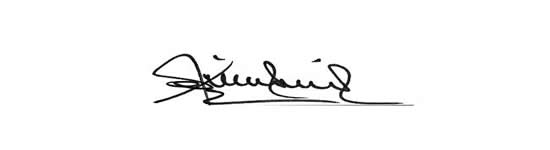 LUZ INES RODRIGUEZ MENDOZA